Region DIntroductionCareer Technical Education (CTE) provides students of all ages with the academic and technical skills necessary to succeed in future careers and to become lifelong learners. In total, about 12.5 million high school and college students are enrolled in CTE across the nation. Funded by the Carl D. Perkins Career and Technical Education Act (Perkins), CTE prepares these learners for the world of work by introducing them to workplace competencies, and makes academic content accessible to students by providing hands-on experiences in various industry sectors.More than 62,000 New Mexico students are enrolled in CTE programs, and more than 17,000 are “concentrators,” who take two or more CTE courses. CTE concentrators graduate high school at a rate more than 23 percentage points higher than the general student body. More than half of the state’s community college students are enrolled in CTE programs, with more than 33,000 concentrating in CTE fields.Federal legislation requires a Comprehensive Local Needs Assessment for proposed CTE programs, and the New Mexico Public Education Department commissioned this initiative to provide parameters and guidance to CTE program applicants. Our intention is to provide intelligence on regional labor markets and economic trends to inform CTE strategies that make high-quality career opportunities more available to the students we serve.The RegionRegion D comprises a single school district: Albuquerque Public SchoolsRegional Education Cooperatives (RECs) exists to provide educational services to students, staff, and families of the member districts and communities. REC’s provide ancillary support and technical assistance in implementing federal and state statutes and regulations, professional development, and support for members in meeting the Public Education Department's requirements.Sixteen degree-granting postsecondary institutions serve the area, including the University of New Mexico, Central New Mexico Community College and the Pima Medical Institute. The district is in Bernalillo County, which is within the Central Workforce Region.The Key FindingsThe PeopleIt is notable that the population of the region is aging. The youngest age bands have all declined in recent years, while those 65 years and older have experienced pronounced growth of more than 36% since 2010.More than 47% of the population in the region has either a high school diploma and no college experience or some college experience and no degree.The percentage that holds a bachelor’s degree or higher (32.9%) is slightly higher than the national average of 30.9%.The EmployersThe largest industries in the region are Government and Government EnterprisesHealth Care and Social AssistanceRetail TradeAccommodation and Food ServiceProfessional, Scientific and Technical ServicesAdministrative/Support and Waste Management/RemediationConstructionOne of the unique characteristics of this region is the concentration of the Research and Development in the Physical, Engineering and Life Sciences industry and the services that support it. Workers in this region are concentrated in the industry at a rate more than nine times the national average.According to the New Mexico Department of Workforce Solutions, there are three organizations in the region that employ more than 5,000 workers.Da Vita Medical GroupSandia CorporationUniversity of New MexicoThe JobsThe occupation families with the largest projected growth include:Personal Care and Service Occupations (4,382 new jobs)Health Care Practitioners and Technical (2,387)Management (1,915)Business and Financial Operations (1,504)Construction and Extraction (1,426)This report sought to identify “quality careers,” which are projected to grow significantly in coming years in this region and which typically pay higher-than-average wages.Several of these Quality Careers were from the Health Sciences cluster, including Registered Nurses ($75,024, 2,281 new jobs), Nurse Practitioners ($113,190, 299), Physical Therapists ($93,463, 184) and Diagnostic Medical Sonographers ($66,280, 168)The ObservationsThis report identifies three segments of the regional economy which can serve as a starting point for conversations about the region’s economic priorities.Health CareTen of the region’s largest-growth occupations are from the Health Care Practitioners and Technical Occupations family or the Health Care Support Occupations family. Health Care businesses employ more than 50,000 people, and many of these jobs pay higher-than-average wages. Five different pathways provide a spectrum of career opportunities:Therapeutic ServicesHealth InformaticsDiagnostic ServicesBiotechnology Research and DevelopmentSupport ServicesAnother career, Medical and Health Services Managers is one of the region’s highest-paying fields and is projected to grow by 46% in the coming years.EngineeringMany of the occupations that offer both high demand and higher-than-average wages come from the Architecture and Engineering Cluster. In particular, Electrical Engineers, Mechanical Engineers, Biomedical Engineers and Electronics Engineers are projected to experience significantly increased demand. High quality career opportunities in this field exist at every level of education.Computer OccupationsSeveral careers from the IT Cluster are among the region’s highest-quality careers, offering both growing demand and high income potential. Among those careers are Applications Developers, Information Security Analysts and Network Support Specialists.Other areas that were considered for this recommendation, but ultimately not included were:Skilled construction tradesBusiness Management and Financial OperationsThe PeoplePopulationThere are 29,787 students enrolled in grades 9-12 across the region’s one school district. Trends in the region’s population will have an obvious effect on that enrollment and warrants regular analysis. CTE Region F has seen population growth trends slow over recent years, with a net change of 2.2% since 2010. Table 1: Population by County, 2010-2018:Demographics-Race and EthnicityTable 2: Region D Population, by Race and Ethnicity:Demographics-AgeIt is notable that the population of the region is aging. The youngest age bands have all declined in recent years, while those 65 years and older have increased dramatically since 2010. Table 3: Region D Population, by Age:Demographics-Educational AttainmentTable 4: Region D Population by Educational Attainment:More than 47% of the population in the region has either a high school diploma and no college experience or some college experience and no degree. The percentage who hold a bachelor’s degree or higher (32.9%) is slightly higher than the national average of 30.9%.The EmployersTo gain perspective on the businesses that employ workers in Region D, we look at data from the New Mexico Department of Workforce Solutions, in particular the Quarterly Census of Employment and Wages. Data from that instrument are organized according to the North American Industry Classification System (NAICS), in which businesses are categorized by their primary lines of business into general industry sectors, and then subdivided into more granular industry definitions. For this report, we look first at the general industry sectors, then at the detailed industries they include. Table 5: Components of Top Industry Sectors, Region D:The JobsAnother instrument of the New Mexico Department of Workforce Solutions that provides valuable perspective on career opportunities in this region is the Occupational Employment Statistics Series. Employment and wages are estimated for more than 750 occupation categories, and to evaluate growth in demand for particular occupations, we return the occupations with the largest growth since 2010.Table 6: Occupation Employment, Region D, 2010-2019:Many factors go into an evaluation of a career’s potential, including demand and earning potential. The New Mexico Department of Workforce Solutions also projects changes in total employment for every occupation by 2026. The occupations that are projected to experience the largest growth and that pay wages above the region’s average are categorized here as high-quality careers, and detailed occupations are grouped into general “occupation families.” Table 7: Projected Change, Occupations, 2016-2026, Region D:The Talent Development EcosystemAssetsSixteen degree-granting postsecondary institutions serve the area, including the University of New Mexico, Central New Mexico Community College and the Pima Medical Institute.AwardsIn 2018, the most recent academic year for which data are available, 2,349 degrees and certificates were awarded by these institutions, including 2,010 which were awarded in programs not offered as distance education.Workforce EquilibriumFinally, we use a crosswalk from the United States Department of Education to estimate the balance between the region’s emerging supply of qualified talent and projected demand for workers with relevant skills. The difference between awards in a program and the aggregated number of openings in related occupations is quantified here as a “Workforce Equilibrium Value.”Ideally, the numbers representing emerging supply will be roughly equal to projected demand. Where an imbalance exists, there may be an opportunity to expand program offerings or to encourage students and jobseekers to consider careers in these fields. The educational system thus becomes a valuable factor in not only the success of individual students, but also in the economic success of the region.Table 8: Program Awards and Openings in Related Occupations, Region D:For more information, contact Trevor Stokes at tstokes@careersthatwork.netNS4ED200 E BroadwayMaryville, TNNS4ed.comJoseph Goins, President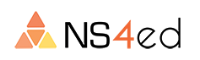 201020112012201320142015201620172018Bernalillo663,948670,278673,697676,497676,229676,678678,165678,686678,701Race/Ethnicity2010 Population2018 PopulationChange% Change2018 % of TotalWhite, Hispanic292,170310,58018,4106%44.00%White, Non-Hispanic276,244261,179 (15,065) (5%)41.61%American Indian or Alaskan Native, Non-Hispanic26,47528,9242,4499%3.99%Black, Non-Hispanic16,57916,9313522%2.50%Other, Hispanic26,35731,1234,76618%4.6%Other11,25312,5371,28411%1.8%United States Census Bureau, Annual Population EstimatesUnited States Census Bureau, Annual Population EstimatesUnited States Census Bureau, Annual Population EstimatesUnited States Census Bureau, Annual Population EstimatesUnited States Census Bureau, Annual Population EstimatesUnited States Census Bureau, Annual Population EstimatesAge Cohort2010 Population2018 PopulationChange% Change2018 % of CohortUnder 1089,85278,759 (11,093)-12.3%11.6%10-1988,27685,589 (2,687)-3.0%12.6%20-29100,58095,509 (5,071)-5.0%14.1%30-3987,71797,3119,59410.9%14.3%40-4988,97581,193 (7,782)-8.7%12.0%50-64127,030129,1342,1041.7%19.0%65+81,528111,21529,68736.4%16.4%United States Census Bureau, Annual Population EstimatesUnited States Census Bureau, Annual Population EstimatesUnited States Census Bureau, Annual Population EstimatesUnited States Census Bureau, Annual Population EstimatesUnited States Census Bureau, Annual Population EstimatesUnited States Census Bureau, Annual Population EstimatesEducation LevelPopulationLess than 9th Grade5.4%9th Grade to 12th Grade6.5%High School Diploma23.6%Some College23.8%Associate’s Degree7.8%Bachelor’s Degree18.2%Graduate Degree or Higher14.7%United States Census Bureau, American Community SurveyUnited States Census Bureau, American Community SurveySector/Top Detailed IndustriesSector/Top Detailed Industries2019 JobsAverage WagesLocation QuotientGovernmentGovernmentGovernmentGovernmentGovernmentLocal Government, Excluding Education and Hospitals16,184$45,3291.25Education (Local Government)15,281$34,3800.85Federal Government, Civilian, Excluding Postal Service12,545$84,9622.43Education (State Government)10,614$54,3301.71Health Care and Social AssistanceHealth Care and Social AssistanceHealth Care and Social AssistanceHealth Care and Social AssistanceHealth Care and Social AssistanceGeneral Medical and Surgical Hospitals9,506$69,5710.89Services for the Elderly and Persons with Disabilities6,785$19,5751.54Offices of Physicians4,967$85,4000.83Other Outpatient Care Centers4,583$59,3193.01Home Health Care Services4,417$25,7661.31Nursing Care Facilities (Skilled Nursing Facilities)2,918$41,2930.81Sector/Top Detailed IndustriesSector/Top Detailed Industries2019 JobsAverage EarningsLocation QuotientProfessional, Scientific and TechnicalProfessional, Scientific and TechnicalProfessional, Scientific and TechnicalProfessional, Scientific and TechnicalProfessional, Scientific and TechnicalResearch/Development-physical, Engineering, Life Science13,336$104,5419.13Offices of Lawyers3,302$78,6971.38Computer Systems Design and Related Services3,120$72,0500.63Engineering Services3,074$92,6331.37Accounting, Tax Prep, Bookkeeping, Payroll Services2,030$52,6750.88Administrative and Support and Waste Management and Remediation ServicesAdministrative and Support and Waste Management and Remediation ServicesAdministrative and Support and Waste Management and Remediation ServicesAdministrative and Support and Waste Management and Remediation ServicesAdministrative and Support and Waste Management and Remediation ServicesTemporary Help Services4,039$27,9840.61Telephone Call Centers3,058$34,5042.69Janitorial Services2,771$15,3361.13Investigation, Guard, and Armored Car Services2,719$27,7391.50Professional Employer Organizations1,828$44,6982.11Landscaping Services1,545$31,4790.86Facilities Support Services1,068$64,6833.00ConstructionConstructionConstructionConstructionConstructionElectrical Contractors, Wiring Installation Contractors3,166$54,5471.44Commercial and Institutional Building Construction2,899$58,6351.88Plumbing, Heating, and Air-Conditioning Contractors2,433$51,7300.94Residential Building Construction1,766$50,0420.94Highway, Street, and Bridge Construction1,236$55,8521.59Water/Sewer Line and Related Structures Construction1,122$62,5632.55ManufacturingManufacturingManufacturingManufacturingManufacturingSemiconductor and Other Electronic Component 1,600$64,5761.89Navigational…, Electromedical, Control Instruments 949$81,3181.01Pharmaceutical and Medicine 635$52,7610.94Frozen Food 451$27,1682.20Jewelry and Silverware 424$32,1037.89Printing415$41,6460.45Breweries393$26,6412.11Finance and InsuranceFinance and InsuranceFinance and InsuranceFinance and InsuranceFinance and InsuranceDirect Life, Health, and Medical Insurance Carriers4,384$63,8442.97Insurance Agencies and Brokerages1,821$61,4500.72Credit Unions1,618$54,0792.61Commercial Banking1,407$66,3390.46Economic Modelling Specialists InternationalEconomic Modelling Specialists InternationalEconomic Modelling Specialists InternationalEconomic Modelling Specialists InternationalEconomic Modelling Specialists InternationalDescription2010 Jobs2019 Jobs2010 - 2019 Change2010 - 2019 % ChangeAnnual OpeningsMedian Annual EarningsPersonal Care Aides4,6529,9095,257113%1,594$21,483Customer Service Representatives8,68611,2212,53529%1,595$29,673Food Prep/Serving Workers, Fast Food7,0409,1352,09530%1,664$19,591Registered Nurses7,4248,8901,46620%619$75,024Secretaries and Administrative Assistants10,44911,5131,06410%1,662$34,726Cooks, Restaurant2,7233,7621,03938%567$23,215General and Operations Managers4,7335,73099721%564$92,376Medical Assistants2,5923,40381131%443$31,231Sales Representatives, Services, All Other1,3291,97064148%309$44,505Laborers, Freight, Stock, Material Movers3,5894,20361417%605$26,597Heavy and Tractor-Trailer Truck Drivers2,6513,24259122%399$41,099Supervisors-Food Preparation and Serving2,5113,07356222%485$26,856Medical Secretaries1,7362,22949328%285$34,297Food Servers, Nonrestaurant1,0411,43939838%243$20,312Cleaners of Vehicles and Equipment1,0711,39232130%213$24,387Market Research Analysts and Specialists51182231161%101$54,955Construction Laborers2,8063,11631011%369$30,724Insurance Sales Agents1,1281,43630827%176$34,207Food Batchmakers210507297141%82$23,351Maintenance and Repair Workers, General3,0923,3752839%379$34,157Supervisors-Construction Trades/Extraction 1,9212,20228115%258$56,950Managers, All Other9241,20127730%112$95,155Fitness Trainers and Aerobics Instructors60286526344%148$41,121Waiters and Waitresses6,5196,7812624%1,351$18,961High Quality Career2016 Jobs2026 JobsNew Jobs% ChangeAnnual OpeningsAverage EarningsHealth Care Practitioners and Technical OccupationsHealth Care Practitioners and Technical OccupationsHealth Care Practitioners and Technical OccupationsHealth Care Practitioners and Technical OccupationsHealth Care Practitioners and Technical OccupationsHealth Care Practitioners and Technical OccupationsHealth Care Practitioners and Technical OccupationsRegistered Nurses7,4249,7052,28131%614$75,024Nurse Practitioners236475239101%34$113,190Physical Therapists42060418444%35$93,463Diagnostic Medical Sonographers23039816873%29$66,280Respiratory Therapists29945315452%30$60,073Pharmacists64077313321%42$127,120Speech-Language Pathologists27040013048%26$65,287Physician Assistants32644612037%30$114,248Occupational Health and Safety Specialists22433811451%24$74,069Radiologic Technologists49260511323%39$60,215Management OccupationsManagement OccupationsManagement OccupationsManagement OccupationsManagement OccupationsManagement OccupationsManagement OccupationsFinancial Managers1,0221,32530330%109$102,594Medical and Health Services Managers63392329046%80$119,781Construction Managers55871315528%57$80,884Administrative Services Managers74188714620%80$93,945Computer and Information Systems Managers46159012928%49$100,327Natural Sciences Managers12924011186%24$99,298Human Resources Managers18929911058%30$99,127Property, Real Estate, Association Managers2443177330%26$55,784Social and Community Service Managers2933536020%33$65,051Marketing Managers2132695626%26$89,740High Quality Career2016 Jobs2026 JobsNew Jobs% ChangeAnnual OpeningsAverage EarningsBusiness and Financial OperationsBusiness and Financial OperationsBusiness and Financial OperationsBusiness and Financial OperationsBusiness and Financial OperationsBusiness and Financial OperationsBusiness and Financial OperationsMarket Research Analysts and Specialists51191240178%101$54,955Management Analysts1,2261,55432827%151$80,311Accountants and Auditors2,9533,24429110%308$62,463Compliance Officers47371023750%69$62,957Training and Development Specialists63085622636%97$55,323Logisticians31148817757%53$73,475Architecture and Engineering OccupationsArchitecture and Engineering OccupationsArchitecture and Engineering OccupationsArchitecture and Engineering OccupationsArchitecture and Engineering OccupationsArchitecture and Engineering OccupationsArchitecture and Engineering OccupationsElectrical Engineers8571,06220524%87$114,444Mechanical Engineers82394111814%77$116,991Biomedical Engineers2323107834%29$104,100Materials Engineers1322067456%17$141,500Electronics Engineers464476123%36$122,066Computer and MathematicalComputer and MathematicalComputer and MathematicalComputer and MathematicalComputer and MathematicalComputer and MathematicalComputer and MathematicalSoftware Developers, Applications57489932557%72$80,537Computer Systems Analysts9481,10415616%88$81,239Software Developers, Systems Software1,029949 (80) (8%)77$94,546Network and Computer Systems Administrators766760 (6) (1%)58$73,444Computer Network Architects2893364716%28$107,323Information Security Analysts237503266112%44$104,824Installation, Maintenance and RepairInstallation, Maintenance and RepairInstallation, Maintenance and RepairInstallation, Maintenance and RepairInstallation, Maintenance and RepairInstallation, Maintenance and RepairInstallation, Maintenance and RepairSupervisors-Mechanics, Installers, and Repairers9721,028566%97$56,133Electrical Power-Line Installers and Repairers1381723425%17$70,074Aircraft Mechanics and Service Technicians420419 (1) (0%)39$60,945Description2018 AwardsOpenings-Related Occupations2019 JobsEquilibrium ValueBusiness Administration and Management, General1,2261,29013,074 (64)Registered Nursing/Registered Nurse7125928,890120Psychology, General68843559645Medical/Clinical Assistant3704373,556 (67)Biology/Biological Sciences, General31660505256Emergency Medical Technology/Technician (EMT Paramedic)30685739221Nursing Assistant/Aide and Patient Care Assistant/Aide2803302,550 (50)Child Care Provider/Assistant2611741,08787Business/Commerce, General2521,14611,876 (894)Computer and Information Sciences, General2054054,517 (200)Sociology18214181Elementary Education and Teaching1801241,66356Accounting1663553,671 (189)Dental Assisting/Assistant1631431,16720English Language and Literature, General1603614,319 (201)Rhetoric and Composition1603614,319 (201)Spanish Language and Literature15220187133Corrections1521561,670 (4)Cosmetology/Cosmetologist, General1511511,0970Accounting Technology/Technician and Bookkeeping1285074,295 (379)Mechanical Engineering1262142,526 (88)Political Science and Government, General125320122History, General12116120Automobile/Automotive Mechanics Technology/Technician1161801,804 (64)Business Administration and Management, General1,2261,29013,074 (64)Registered Nursing/Registered Nurse7125928,890120